Koninklijke Imkersvereniging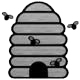 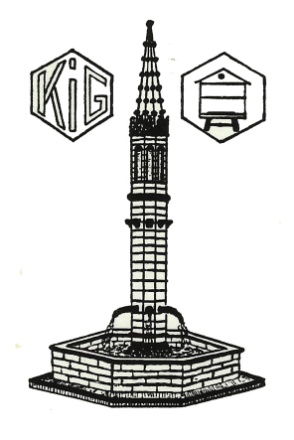 Ons DenderbiekenGeraardsbergenCursus imkeren voor beginners 2022 - 2023De Koninklijke Imkersvereniging Ons Denderbieken Geraardsbergen organiseert een cursus voor beginnende imkers. De cursus bestaat uit 7 theoretische lessen van telkens 3 uur. Start : zondag 13 november 2022Plaats : Educatief centrum De Helix Hoogvorst 2 Grimminge GeraardsbergenPrijs : Uw inschrijving geldt pas na de storting van 50 euro op het rekeningnummer van Ons Denderbieken : IBAN : BE22 9201 0254 5147. Alles inbegrepen.Tijdens de pauze is er koffie en thee voorzien.Om het brevet te bekomen dient u 3/4 van de theorielessen te volgen en de test af te leggen.Het aantal deelnemers wordt beperkt tot maximum 35. Programma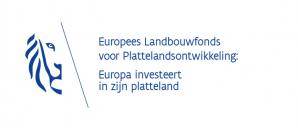 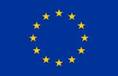 www.vlaanderen.be/pdpo           DatumThemaLesgeversZondag 13 november 20229 u.– 12 u.Kennismaking - BijenteeltassociatiesBart & Cato Van Herzele Zondag 20 november 20229 u.– 12 u.Initiatie tot het imkerenEllen DanneelsZondag 27 november 20229 u.– 12 u.Biologie van de honingbijRegis LefebreZondag 5 maart 20239 u.– 12 u.SeizoenswerkzaamhedenEric BruggemanZondag12 maart 20239 u.– 12 u.Imkersmaterieel Rik DesmyterZondag 19 maart 20239 u.– 12 u.Zwermen en zwermverhinderingMaurice De WaeleZondag 2 april 20239 u.– 12 u.Bijenziekten & testKris Baert 